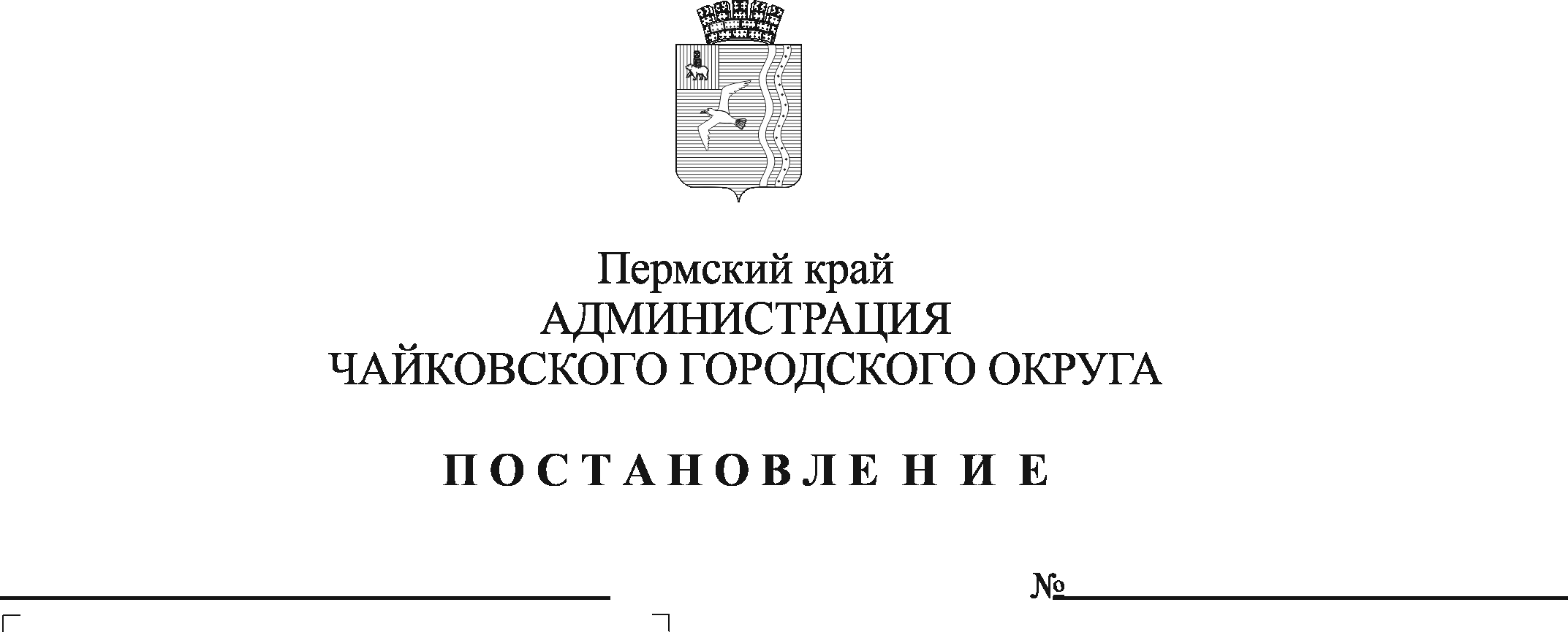 В соответствии с Федеральным законом от 6 октября 2003 г. № 131-ФЗ «Об общих принципах организации местного самоуправления в Российской Федерации», Федерального законе от 27 июля 2010 г. № 210-ФЗ «Об организации предоставления государственных и муниципальных услуг», на основании Устава Чайковского городского округа ПОСТАНОВЛЯЮ:Внести в перечень муниципальных услуг администрации Чайковского городского округа, утвержденный постановлением администрации Чайковского городского округа от 23 октября 2019 г. № 1722 (в редакции постановлений администрации Чайковского городского округа от 17 февраля 2020 г.  № 147, от 30 апреля 2020 г. № 453, от 25 мая 2020 г. № 510, от 23 июля 2020 г. № 669, от 15 сентября 2020 г. № 856, от 10 декабря 2020 г. № 1208, от 29 декабря 2020 г. № 1287), изложив в новой редакции, согласно приложению.Постановление опубликовать в муниципальной газете «Огни Камы» и разместить на официальном сайте администрации Чайковского городского округа.Постановление вступает в силу со дня опубликования.Глава городского округа – глава администрации Чайковского городского округа                                                   Ю.Г. ВостриковУТВЕРЖДЕНпостановлением администрации Чайковского городского округаот __________ № ____ПЕРЕЧЕНЬмуниципальных услуг, предоставляемых органами и учреждениями администрации Чайковского городского округа№Наименование муниципальной услугиОрган, учреждение, предоставляющее муниципальную услугу1.Предоставление информации о результатах сданных экзаменов, результатах тестирования и иных вступительных испытаний, а также о зачислении в муниципальную образовательную организациюУправление образования2.Предоставление информации о текущей успеваемости учащегося, ведение электронного дневника и электронного журнала успеваемостиУправление образования3.Прием на обучение по образовательным программам начального общего, основного общего и среднего общего образованияУправление образования4.Предоставление информации об образовательных программах и учебных планах, рабочих программах учебных курсов, предметов, дисциплин (модулей), годовых календарных учебных графикахУправление образования5.Выдача разрешения на прием ребенка, не достигшего возраста шести лет шести месяцев или после достижения возраста восьми лет, в общеобразовательную организацию, реализующую программы начального общего образованияУправление образования6.Прием заявлений, постановка на учет и зачисление детей в образовательные организации, реализующие основную образовательную программу дошкольного образования (детские сады)Управление образования7.Предоставление информации об организации общедоступного и бесплатного дошкольного, начального общего, основного общего, среднего общего образования, а также дополнительного образования в муниципальных общеобразовательных организацияхУправление образования8.Предоставление информации о результатах проведенных обследований (психологических, психолого-педагогических) обучающихсяУправление образования9.Выдача градостроительного плана земельного участкаУправление строительства и архитектуры10.Выдача разрешения на строительство, реконструкцию объекта капитального строительстваУправление строительства и архитектуры11.Внесение изменений в разрешение на строительство, реконструкцию объекта капитального строительстваУправление строительства и архитектуры12.Выдача акта освидетельствования проведения основных работ по строительству (реконструкции) объекта индивидуального жилищного строительства, осуществляемому с привлечением средств материнского (семейного) капиталаУправление строительства и архитектуры13.Выдача разрешения на ввод объекта капитального строительства в эксплуатациюУправление строительства и архитектуры14.Предоставление сведений, документов и материалов, содержащихся в государственных информационных системах обеспечения градостроительной деятельностиУправление строительства и архитектуры15.Прием заявлений и выдача документов о согласовании переустройства и (или) перепланировки помещения в многоквартирном домеУправление строительства и архитектуры16.Прием документов и выдача решений о переводе или об отказе в переводе жилого помещения в нежилое или нежилого помещения в жилое помещениеУправление строительства и архитектуры17.Подготовка и направление уведомления о соответствии (несоответствии) указанных в уведомлении о планируемом строительстве или реконструкции объекта индивидуального жилищного строительства или садового дома параметров объекта индивидуального жилищного строительства или садового дома установленным параметрам и допустимости размещения объекта индивидуального жилищного строительства или садового дома на земельном участке Управление строительства и архитектуры18.Подготовка и направление уведомления о соответствии (несоответствии) построенных или реконструированных объекта индивидуального жилищного строительства или садового дома требованиям законодательства о градостроительной деятельностиУправление строительства и архитектуры19.Присвоение, изменение, аннулирование адреса объекту недвижимостиУправление строительства и архитектуры20.Подготовка и выдача акта завершения переустройства и (или) перепланировки жилого помещенияУправление строительства и архитектуры21.Предоставление разрешения на осуществление условно разрешенного вида использования земельного участка или объекта капитального строительстваУправление строительства и архитектуры22.Предоставление разрешений на отклонение от предельных параметров разрешенного строительства, реконструкции объекта капитального строительстваУправление строительства и архитектуры23.Предоставление информации об объектах учета из реестра муниципального имуществаУправление земельно-имущественных отношений(Отдел имущественных отношений)24.Предоставление в аренду муниципального имуществаУправление земельно-имущественных отношений(Отдел имущественных отношений)25.Предоставление муниципального имущества в собственностьУправление земельно-имущественных отношений(Отдел имущественных отношений)26.Предоставление в безвозмездное пользование муниципального имуществаУправление земельно-имущественных отношений(Отдел имущественных отношений)27.Предварительное согласование предоставления земельного участка, находящегося в государственной или муниципальной собственностиУправление земельно-имущественных отношений(Отдел земельно-лесных отношений)28.Предоставление в собственность, в аренду, постоянное (бессрочное) пользование, безвозмездное пользование земельных участков, находящихся в государственной или муниципальной собственности, без проведения торговУправление земельно-имущественных отношений(Отдел земельно-лесных отношений)29.Перераспределение земель и (или) земельных участков, находящихся в государственной или муниципальной собственности и земельных участков, находящихся в частной собственностиУправление земельно-имущественных отношений(Отдел земельно-лесных отношений)30.Согласование местоположения границ земельных участковУправление земельно-имущественных отношений(Отдел земельно-лесных отношений)31.Утверждение схемы расположения земельного участка или земельных участков на кадастровом плане территорииУправление земельно-имущественных отношений(Отдел земельно-лесных отношений)32.Выдача разрешения на использование земель или земельного участка, находящегося в государственной или муниципальной собственностиУправление земельно-имущественных отношений(Отдел земельно-лесных отношений)33.Выдача решения о размещении объектов на землях или земельных участках, находящихся в государственной или муниципальной собственности, без предоставления земельных участков и установления сервитутов, публичного сервитутаУправление земельно-имущественных отношений(Отдел земельно-лесных отношений)34.Прекращение права постоянного (бессрочного) пользования и пожизненно наследуемого владения земельным участком ввиду отказа от праваУправление земельно-имущественных отношений(Отдел земельно-лесных отношений)35.Изменение вида разрешенного использования земельных участков и объектов капитального строительстваУправление земельно-имущественных отношений(Отдел земельно-лесных отношений)36.Отнесение земель или земельных участков в составе таких земель к определенной категории земель или перевод земель и земельных участков в составе таких земель из одной категории в другуюУправление земельно-имущественных отношений(Отдел земельно-лесных отношений)37.Установление сервитута в отношении земельных участков, находящихся в муниципальной собственности, а также земельных участков, государственная собственность на которые не разграниченаУправление земельно-имущественных отношений(Отдел земельно-лесных отношений)38.Установление публичного сервитутаУправление земельно-имущественных отношений(Отдел земельно-лесных отношений)39.Постановка граждан на учет в качестве лиц, имеющих право на предоставление земельных участков в собственность бесплатноУправление земельно-имущественных отношений(Отдел земельно-лесных отношений)40.Выдача разрешения на установку и эксплуатацию рекламных конструкций, аннулирование таких разрешенийУправление земельно-имущественных отношений(Отдел по работе с наружной рекламой и НТО)41.Согласование размещения информационной конструкции-вывескиУправление земельно-имущественных отношений(Отдел по работе с наружной рекламой и НТО)42.Приватизация жилых помещений муниципального жилищного фондаУправление земельно-имущественных отношений(Отдел реализации жилищных программ)43.Прием заявлений, документов по признанию граждан малоимущими в целях признания нуждающимися в жилых помещениях, предоставляемых по договорам социального наймаУправление земельно-имущественных отношений(Отдел реализации жилищных программ)44.Принятие на учет граждан в качестве нуждающихся в жилых помещенияхУправление земельно-имущественных отношений(Отдел реализации жилищных программ)45.Снятие граждан с учета в качестве нуждающихся в жилых помещенияхУправление земельно-имущественных отношений(Отдел реализации жилищных программ)46.Предоставление информации об очередности предоставления жилых помещений на условиях социального наймаУправление земельно-имущественных отношений(Отдел реализации жилищных программ)47.Предоставление жилого помещения по договору социального найма или в собственность бесплатноУправление земельно-имущественных отношений(Отдел реализации жилищных программ)48.Передача принадлежащих гражданам на праве собственности жилых помещений в муниципальную собственностьУправление земельно-имущественных отношений(Отдел реализации жилищных программ)49.Признание помещения жилым помещением, жилого помещения непригодным для проживания, многоквартирного дома аварийным и подлежащим сносу или реконструкцииУправление ЖКХ и транспорта(Отдел жилищно-коммунального хозяйства)50.Выдача разрешения на производство земляных работУправление ЖКХ и транспорта(Отдел жилищно-коммунального хозяйства)51.Регистрация заявления о проведении общественной экологической экспертизыУправление ЖКХ и транспорта(Отдел охраны окружающей среды и природопользования)52.Согласование места (площадки) накопления твердых коммунальных отходов на территории Чайковского городского округаУправление ЖКХ и транспорта(Отдел охраны окружающей среды и природопользования)53.Включение сведений в реестр мест (площадок) накопления твердых коммунальных отходов на территории Чайковского городского округаУправление ЖКХ и транспорта(Отдел охраны окружающей среды и природопользования)54.Выдача специальных разрешений на движение по автомобильным дорогам местного значения в границах Чайковского городского округа транспортных средств, осуществляющих перевозки опасных, тяжеловесных и (или) крупногабаритных грузовУправление ЖКХ и транспорта(Отдел транспортного обслуживания)55.Выдача разрешений на выполнение авиационных работ, парашютных прыжков, демонстрационных полетов воздушных судов, подъемов привязных аэростатов, пролетов беспилотных воздушных судов над территорией Чайковского городского округа, посадки (взлета) на расположенные в границах Чайковского городского округа площадки, сведения о которых не опубликованы в документах аэронавигационной информацииУправление ЖКХ и транспорта(Отдел транспортного обслуживания)56.Предоставление архивных справокМБУ «Архив Чайковского городского округа»57.Выдача архивных копий, архивных выписок по запросам юридических и физических лицМБУ «Архив Чайковского городского округа»58.Выдача разрешения на вступление в брак лицам, достигшим возраста шестнадцати летОтдел социального развития 59.Предоставление родителям компенсации части расходов на оплату стоимости самостоятельного приобретённой путёвки в загородные лагеря отдыха и оздоровления детей, детские оздоровительные лагеря санаторного типа, расположенные на территории Российской Федерации, детские специализированные (профильные) лагеря, расположенные на территории Пермского краяОтдел социального развития 60.Предоставление информации о времени и месте проведения театральных представлений, филармонических и эстрадных концертов и гастрольных мероприятий театров и филармоний, киносеансов, анонсы данных мероприятий на территории Чайковского городского округаУправление культуры и молодежной политики61.Предоставление информации о проведении ярмарок, выставок народного творчества, ремесел на территории Чайковского городского округаУправление культуры и молодежной политики62.Присвоение спортивных разрядовУправление физической культуры и спорта63.Присвоение квалификационных категорий спортивных судейУправление физической культуры и спорта64.Регистрация устава территориального общественного самоуправленияУправление внутренней политики и общественной безопасности 65.Предоставление информации справочного характера (справки о наличии печного отопления, выписки из финансово-лицевого счета, выписки из похозяйственных книг, иных справок и иных документов)Территориальные отделы администрации Чайковского городского округа66.Назначение и выплата пенсии за выслугу лет (ежемесячной доплаты к пенсии) в связи с прохождением муниципальной службы, замещением муниципальной должности за счет средств бюджета Чайковского городского округа в случаях, предусмотренных муниципальными правовыми актамиОтдел муниципальной службы67.Дача письменных разъяснений налогоплательщикам и налоговым агентам по вопросам применения нормативных правовых актов Чайковского городского округа о местных налогах и сборахУправление финансов и экономического развития